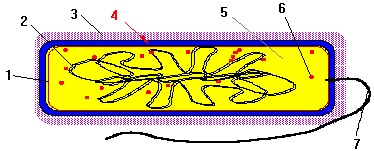 Figure 114)The cell component labeled 7 on Figure 1 is the: 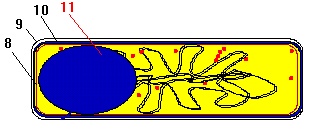 Figure 215)The cell component labeled 8 on Figure 2 is the: 16)The cell component labeled 9 on Figure 2 is the: 17)The cell component labeled 10 on Figure 2 is the: 18)The cell component labeled 11 on Figure 2 is the: 19)Mesosomes are not found in a prokaryotic cell. 20)The Woese three Domain classifications consist of the bacteria, archaea, and viruses. 21)Sporulation is initiated by the lack of nutrients in the media. 22)The copying of RNA from a DNA template is called translation. 23)Mosaic diseases are so-called because they were first described by Moses in the old Testament. 24)Reverse Transcriptase is not found in the capsid of the Arenaviridae. 25)The Marburg agent is a member of the Filoviridae. 26)The induction of genetic transcription appears to be due to the combination of a repressor 
protein on the operator gene of the operon. 27)In induction of a prokaryotic cell, the operon is in the "off" position because a 
repressor gene controls the production of a repressor protein which prevents 
transcription of the operon. 28)The arabinose operon, which is controlled by positive regulation, requires the presence 
of arabinose to transcribe and translate its structural genes. 29)E. coli will only use glucose when presented with a mixture of glucose 
and lactose. a)cell wallb)flagellumc)outer membraned)chromatin(DNA)e)ribosomef)capsulea)cell wallb)flagellumc)outer membraned)chromatin(DNA)e)cell membranef)capsulea)cell wallb)flagellumc)outer membraned)chromatin(DNA)e)cell membranef)capsulea)cell wallb)flagellumc)outer membraned)chromatin(DNA)e)cell membranef)capsulea)cell wallb)flagellumc)outer membraned)chromatin(DNA)e)endosporef)capsuleTrueFalseTrueFalseTrueFalseTrueFalseTrueFalseTrueFalseTrueFalseTrueFalseTrueFalseTrueFalseTrueFalse